О внесении изменений в постановление Мэра города Когалыма от 19.09.2005 №96В соответствии с Федеральным законом от 06.10.2003 №131-ФЗ                       «Об общих принципах организации местного самоуправления в Российской Федерации», постановлениями Правительства Российской Федерации от 28.12.2019 №1934 «О внесении изменений в некоторые акты Правительства Российской Федерации и признании утратившими силу отдельных положений некоторых актов Правительства Российской Федерации», от 16.06.2022 №1091 «О внесении изменений в некоторые акты Правительства Российской Федерации», Законом Ханты-Мансийского автономного округа – Югры от 27.05.2022 №28-оз «О внесении изменений в Устав (Основной закон) Ханты-Мансийского автономного округа – Югры», Уставом города Когалыма, в целях приведения муниципального нормативного правового акта в соответствие с действующим законодательством:1. В постановление Мэра города Когалыма от 19.09.2005 №96 «О порядке сбора и обмена информацией в области защиты населения и территории города Когалыма от чрезвычайных ситуаций объектового и местного характера» (далее - Постановление) внести следующие изменения:1.1. в преамбуле Постановления слова «В соответствии с Федеральным законом от 21.12.1994 №88-ФЗ «О защите населения и территорий от чрезвычайных ситуаций природного и техногенного характера»,» заменить словами «В соответствии с Федеральным законом от 21.12.1994 №68-ФЗ «О защите населения и территорий от чрезвычайных ситуаций природного и техногенного характера»,»;1.2. пункт 3 Постановления изложить в следующей редакции:«3. Отделу по делам гражданской обороны и чрезвычайным ситуациям Администрации города Когалыма (С.А.Ларионов) осуществлять информирование главы города Когалыма и первого заместителя председателя комиссии по чрезвычайным ситуациям и обеспечению пожарной безопасности города Когалыма, Департамент гражданской защиты населения Ханты-Мансийского автономного округа - Югры (далее - Департамент гражданской защиты) о чрезвычайных ситуациях природного и техногенного характера с немедленным докладом (по телефону) и последующим представлением подробных письменных сообщений (донесений).»;1.3. пункте 6 Постановления изложить в следующей редакции:«6. Контроль за выполнением постановления возложить на заместителя главы города Когалыма А.М.Качанова.»;1.4. подпункт «в» пункта 1 приложения к Постановлению изложить в следующей редакции:«в) действиях предприятий, учреждений и организаций независимо от форм собственности (далее - организации), органов местного самоуправления, федеральных органов исполнительной власти, исполнительных органов Ханты-Мансийского автономного округа – Югры, по защите населения и территории города Когалыма от чрезвычайных ситуаций.»;1.5. пункт 3 приложения к Постановлению изложить в следующей редакции:«3. Сбор и обмен информацией осуществляется организациями, органами местного самоуправления, федеральными органами исполнительной власти, исполнительными органами Ханты-Мансийского автономного округа – Югры, в целях принятия мер по предупреждению и ликвидации чрезвычайных ситуаций, оценки их последствий, информирования и своевременного оповещения населения о прогнозируемых и возникших чрезвычайных ситуациях, в том числе с использованием автоматизированной информационно-управляющей системы единой государственной системы предупреждения и ликвидации чрезвычайных ситуаций.»;1.6. абзац пятый пункта 11 приложения к Постановлению изложить в следующей редакции:«- представляет главе города Когалыма и первому заместителю председателя комиссии по чрезвычайным ситуациям и обеспечению пожарной безопасности города Когалыма сведения о прогнозируемых и возникших чрезвычайных ситуациях, и их последствиях, о принимаемых мерах по их ликвидации;»;1.7. абзац седьмой пункта 11 приложения к Постановлению изложить в следующей редакции:«- по согласованию с первым заместителем председателя комиссии по чрезвычайным ситуациям и обеспечению пожарной безопасности города Когалыма, представляет на утверждение главе города Когалыма ежегодный доклад о состоянии защиты населения и территории города Когалыма от чрезвычайных ситуаций природного и техногенного характера.»;1.8. пункт 12 приложения к Постановлению изложить в следующей редакции:«12. При поступлении сообщения об угрозе возникновения или возникновении чрезвычайной ситуации в оперативные дежурные службы или дежурно-диспетчерские службы города Когалыма, входящие в состав сил постоянной готовности Когалымского городского звена территориальной подсистемы Ханты-Мансийского автономного округа - Югры единой государственной системы предупреждения и ликвидации чрезвычайных ситуаций (далее – Когалымское городское звено ТП РСЧС), оперативный дежурный, дежурный диспетчер или иное должностное лицо, осуществляющее прием и регистрацию сообщений, в составе оперативных или дежурно-диспетчерских служб, независимо от их ведомственной принадлежности, организует передачу полученной информации в орган повседневного управления Когалымского городского звена ТП РСЧС – Единую дежурно-диспетчерскую службу города Когалыма и, в зависимости от складывающейся обстановки, или по указанию органа повседневного управления Когалымского городского звена ТП РСЧС - в экстренные оперативные службы города: 3 пожарно-спасательный отряд Федеральной противопожарной службы государственной противопожарной службы Главного управления МЧС России по Ханты-Мансийскому автономному округу – Югре»; отдел Министерства внутренних дел по городу Когалыму; отделение скорой медицинской помощи Бюджетного учреждения Ханты-Мансийского автономного округа – Югры «Когалымская городская больница» и иные дежурные диспетчерские службы сил постоянной готовности Когалымского городского звена ТП РСЧС, а также несет персональную ответственность за своевременность и полноту собранной и переданной информации.При угрозе или возникновении чрезвычайной ситуации, в том числе террористических актов, в международном аэропорту «Когалым», необходимо дополнительно информировать четвертое отделение службы по Ханты-Мансийскому автономному округу регионального управления федеральной службы безопасности по Тюменской области.».2. Отделу по делам гражданской обороны и чрезвычайным ситуациям Администрации города Когалыма (С.А.Ларионов) направить в юридическое управление Администрации города Когалыма текст постановления, его реквизиты, сведения об источнике официального опубликования в порядке и сроки, предусмотренные распоряжением Администрации города Когалыма               от 19.06.2013 №149-р «О мерах по формированию регистра муниципальных нормативных правовых актов Ханты-Мансийского автономного округа – Югры» для дальнейшего направления в Управление государственной регистрации нормативных правовых актов Аппарата Губернатора Ханты-Мансийского автономного округа - Югры.3. Опубликовать настоящее постановление в газете «Когалымский вестник» и разместить на официальном сайте Администрации города Когалыма в информационно-телекоммуникационной сети «Интернет» (www.admkogalym.ru).4. Контроль за выполнением постановления возложить на заместителя главы города Когалыма А.М.Качанова.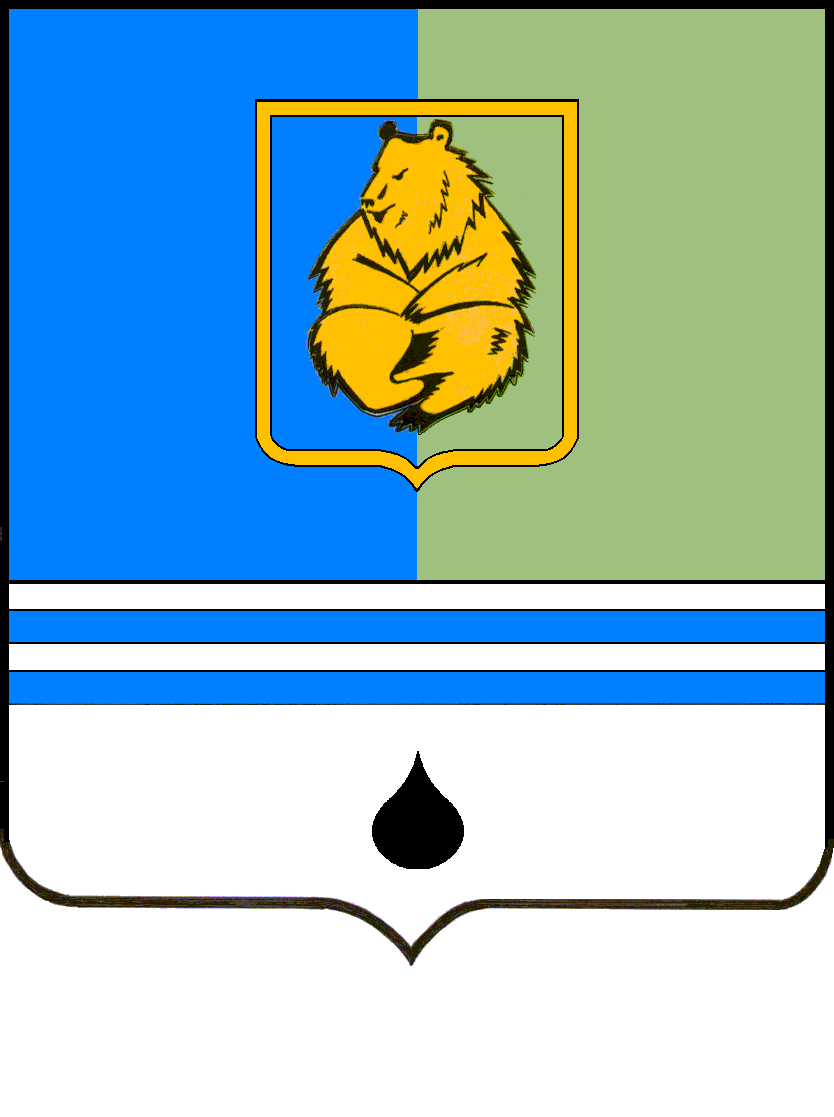 ПОСТАНОВЛЕНИЕАДМИНИСТРАЦИИ ГОРОДА КОГАЛЫМАХанты-Мансийского автономного округа - ЮгрыПОСТАНОВЛЕНИЕАДМИНИСТРАЦИИ ГОРОДА КОГАЛЫМАХанты-Мансийского автономного округа - ЮгрыПОСТАНОВЛЕНИЕАДМИНИСТРАЦИИ ГОРОДА КОГАЛЫМАХанты-Мансийского автономного округа - ЮгрыПОСТАНОВЛЕНИЕАДМИНИСТРАЦИИ ГОРОДА КОГАЛЫМАХанты-Мансийского автономного округа - Югрыот [Дата документа]от [Дата документа]№ [Номер документа]№ [Номер документа]